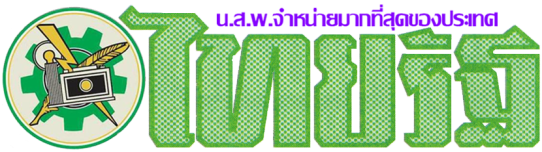 ข่าวประจำวันศุกร์ที่ 22 กุมภาพันธ์ 2562 หน้าที่ 9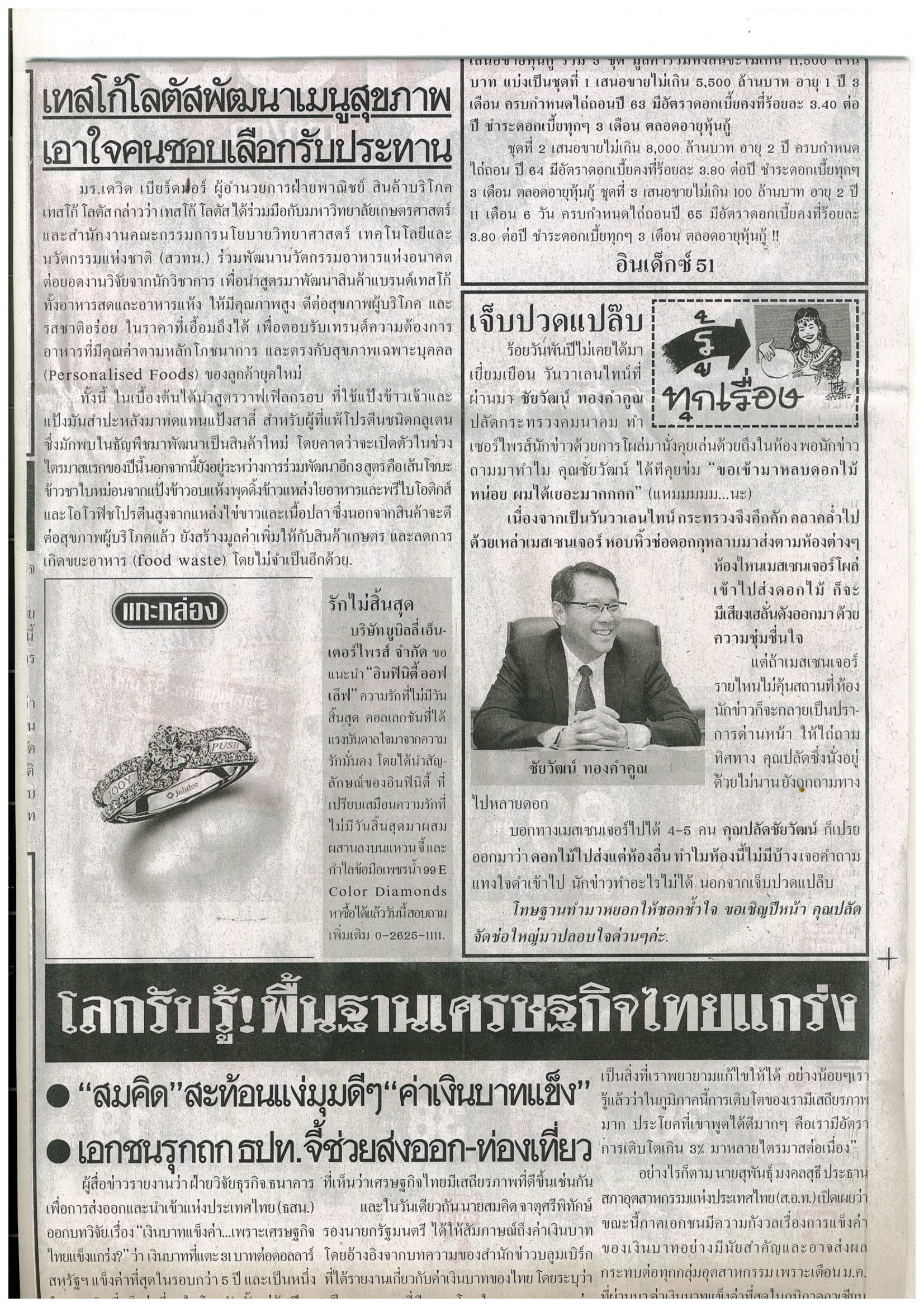 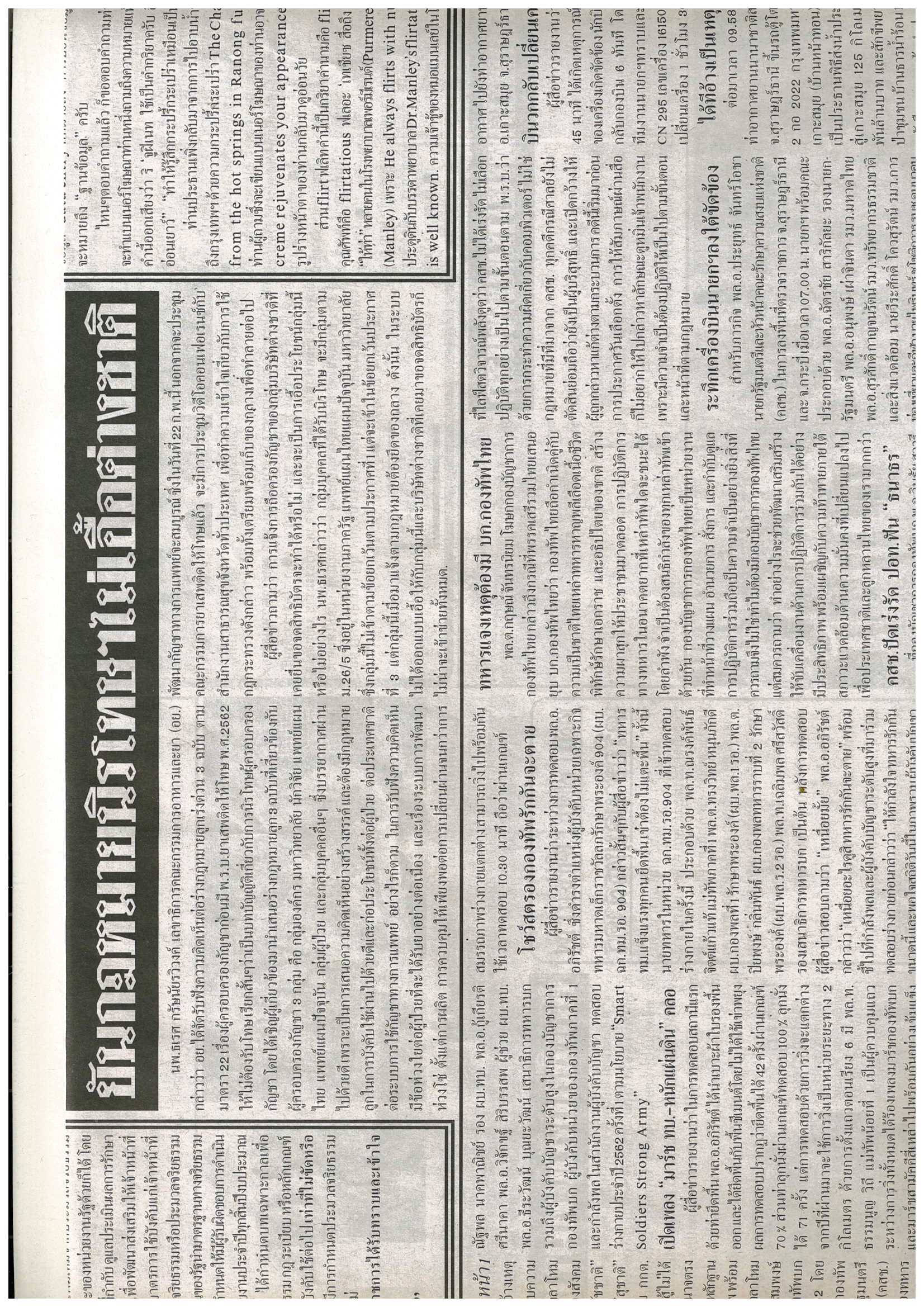 ข่าวประจำวันศุกร์ที่ 22 กุมภาพันธ์ 2562 หน้าที่ 15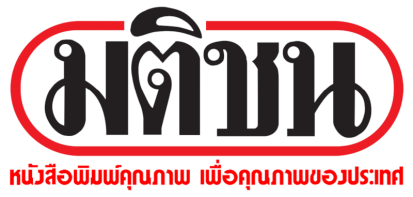 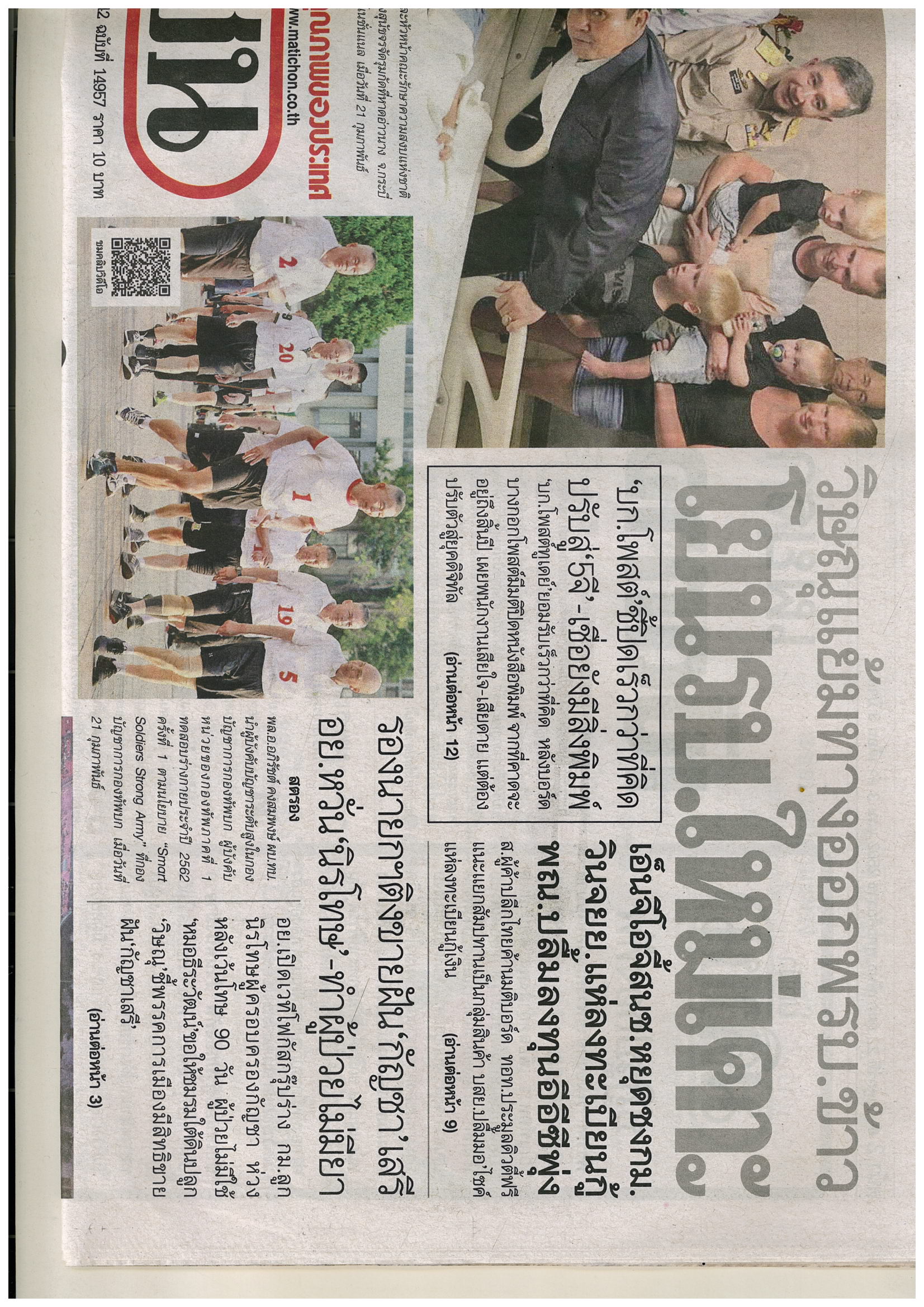 ข่าวประจำวันศุกร์ที่ 22 กุมภาพันธ์ 2562 หน้าที่ 1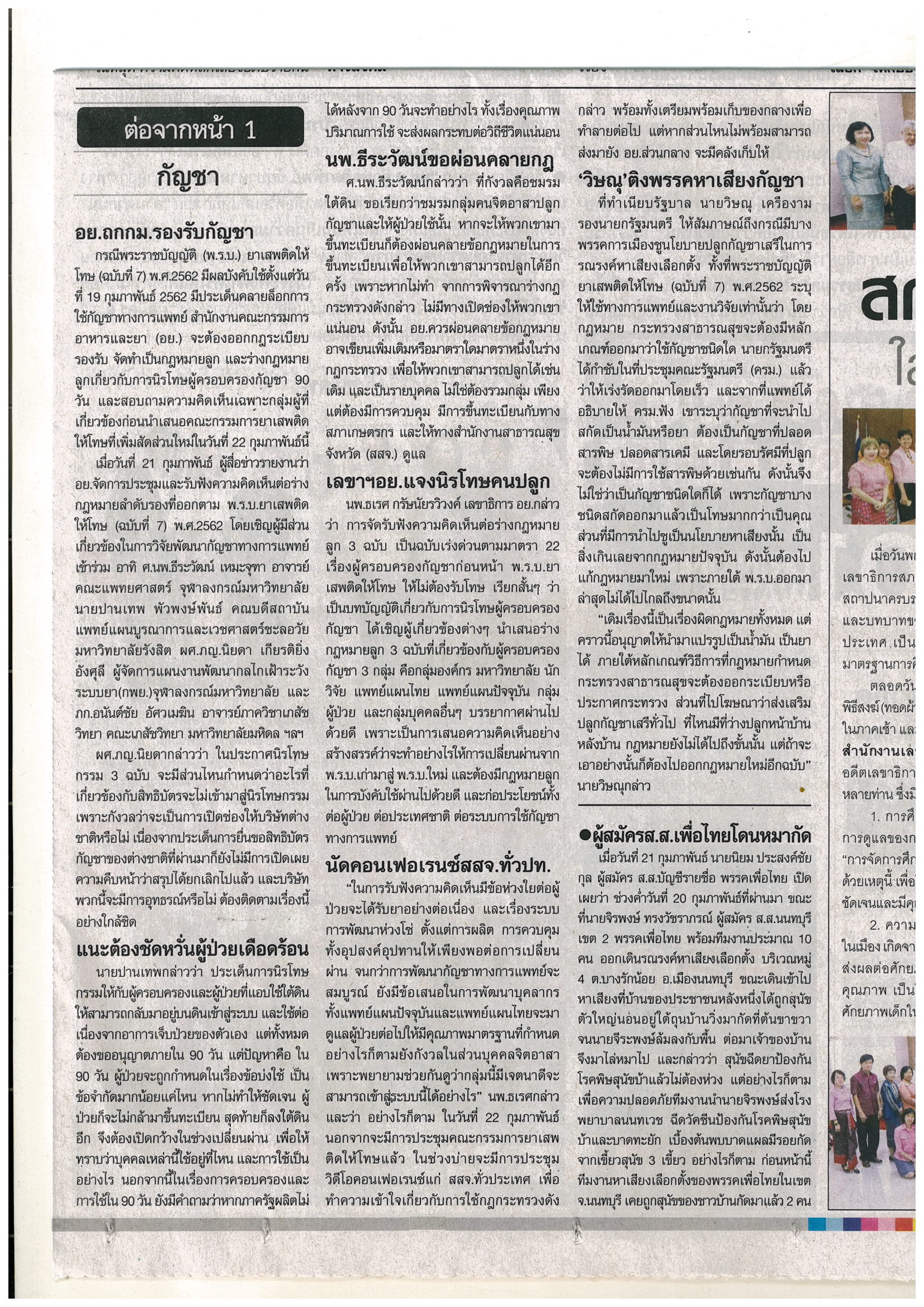 ข่าวประจำวันศุกร์ที่ 22 กุมภาพันธ์ 2562 หน้าที่ 3 ข่าวประจำวันศุกร์ที่ 22 กุมภาพันธ์ 2562 หน้าที่ 3 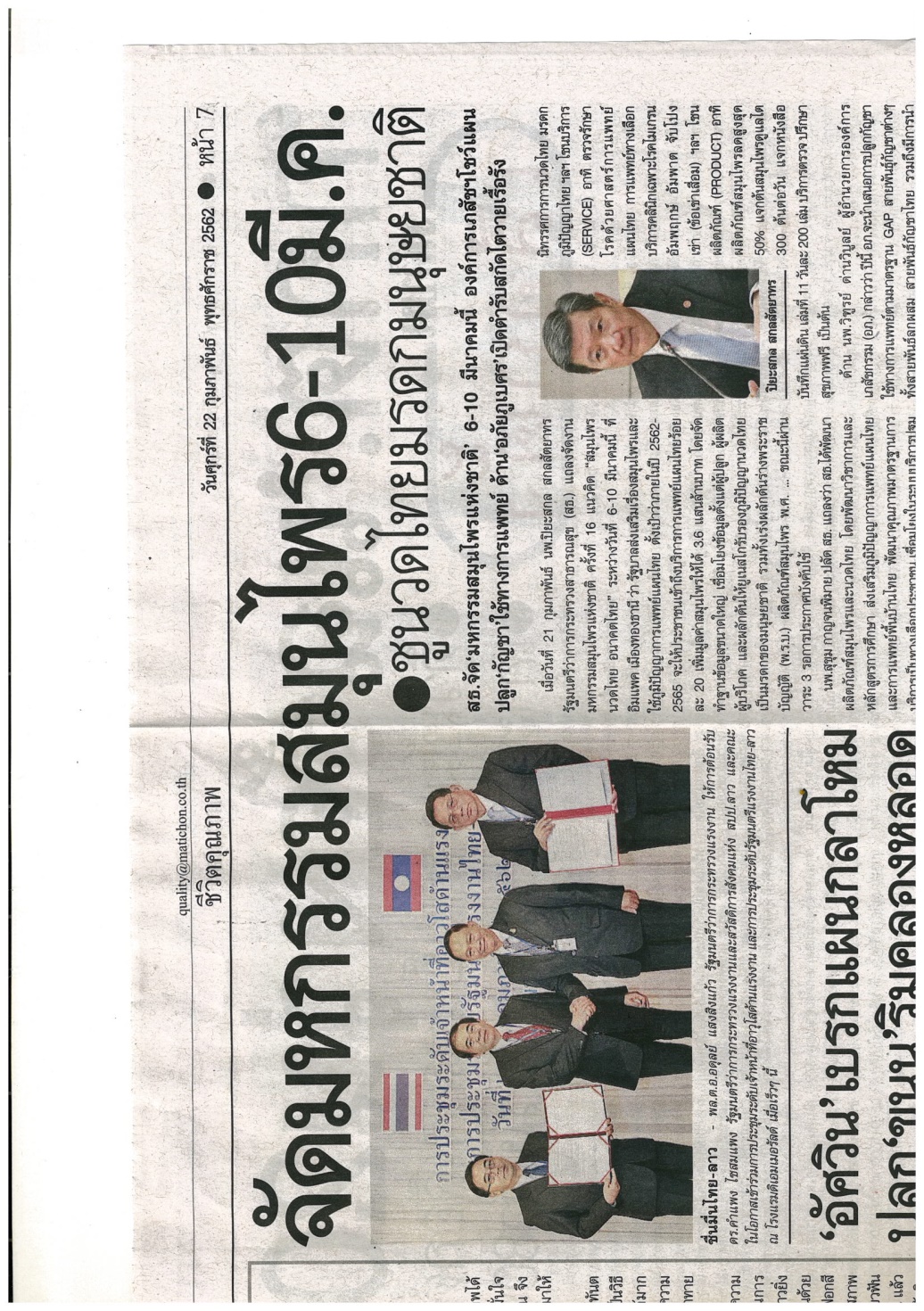 ข่าวประจำวันศุกร์ที่ 22 กุมภาพันธ์ 2562 หน้าที่ 7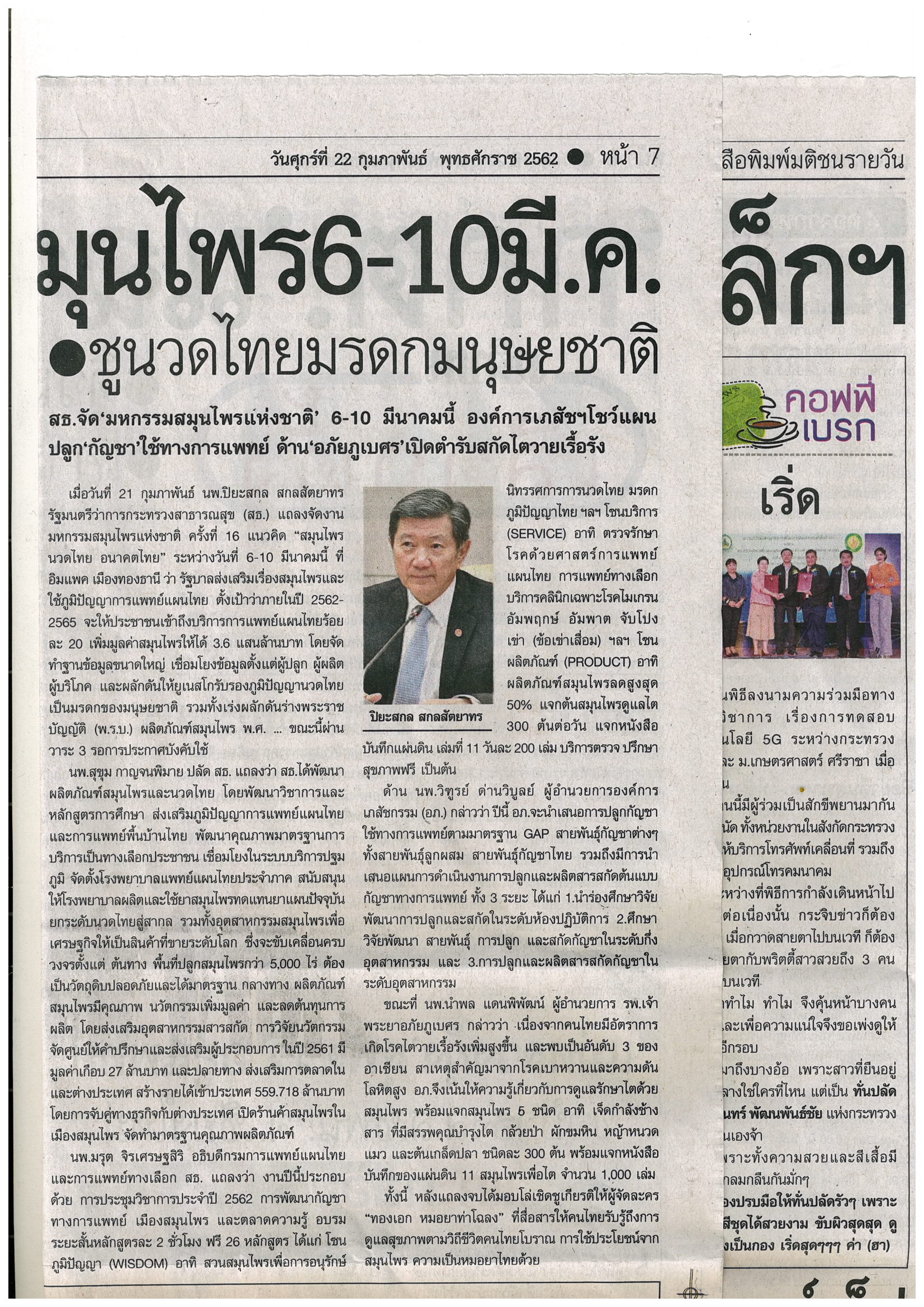 ข่าวประจำวันศุกร์ที่ 22 กุมภาพันธ์ 2562 ข่าวต่อ หน้า 7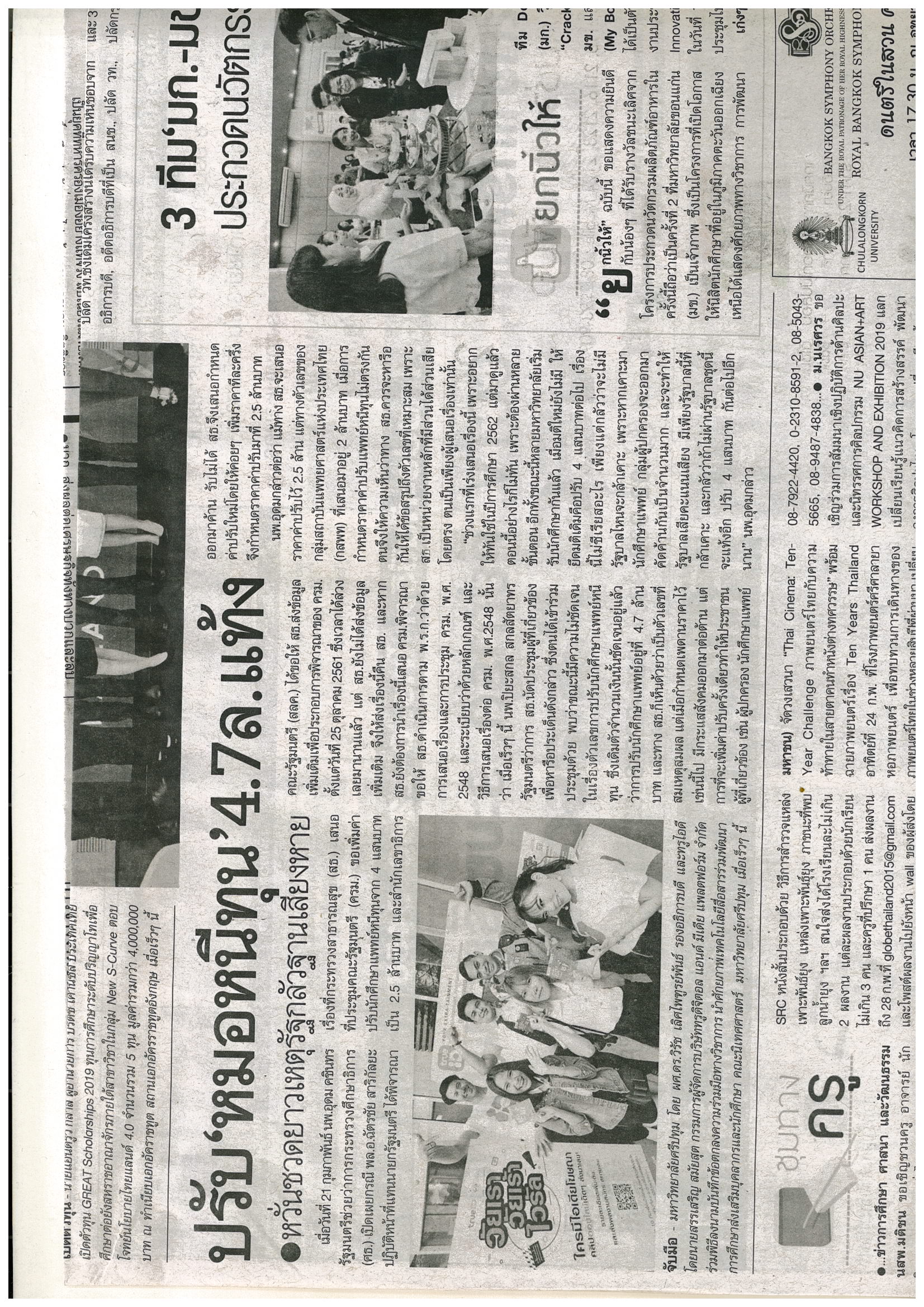 ข่าวประจำวันศุกร์ที่ 22 กุมภาพันธ์ 2562 ข่าวต่อ หน้า 9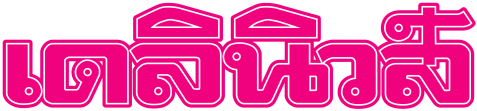 ข่าวประจำวันศุกร์ที่ 22 กุมภาพันธ์ 2562 ข่าวต่อ หน้า 9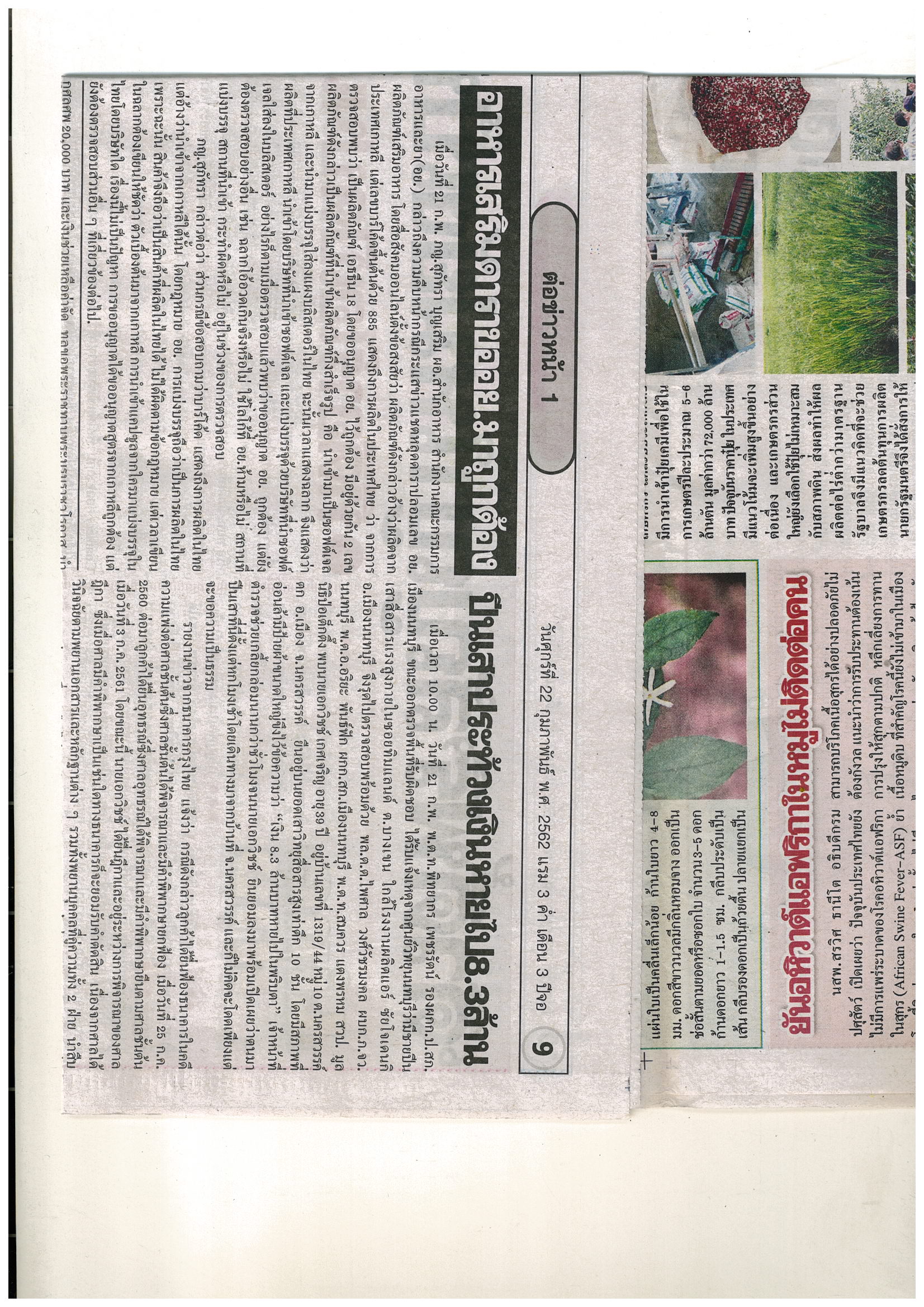 